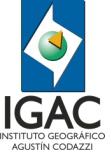 PRÉSTAMO DE EQUIPOS Y/O ELEMENTOS GEODÉSICOS Y TOPOGRÁFICOS DEVOLUTIVOSGESTIÓN DE INFORMACIÓN GEOGRÁFICA PARA EL SATGESTIÓN CARTOGRÁFICAPRÉSTAMO DE EQUIPOS Y/O ELEMENTOS GEODÉSICOS Y TOPOGRÁFICOS DEVOLUTIVOSGESTIÓN DE INFORMACIÓN GEOGRÁFICA PARA EL SATGESTIÓN CARTOGRÁFICAPRÉSTAMO DE EQUIPOS Y/O ELEMENTOS GEODÉSICOS Y TOPOGRÁFICOS DEVOLUTIVOSGESTIÓN DE INFORMACIÓN GEOGRÁFICA PARA EL SATGESTIÓN CARTOGRÁFICAPRÉSTAMO DE EQUIPOS Y/O ELEMENTOS GEODÉSICOS Y TOPOGRÁFICOS DEVOLUTIVOSGESTIÓN DE INFORMACIÓN GEOGRÁFICA PARA EL SATGESTIÓN CARTOGRÁFICAPRÉSTAMO DE EQUIPOS Y/O ELEMENTOS GEODÉSICOS Y TOPOGRÁFICOS DEVOLUTIVOSGESTIÓN DE INFORMACIÓN GEOGRÁFICA PARA EL SATGESTIÓN CARTOGRÁFICAPRÉSTAMO DE EQUIPOS Y/O ELEMENTOS GEODÉSICOS Y TOPOGRÁFICOS DEVOLUTIVOSGESTIÓN DE INFORMACIÓN GEOGRÁFICA PARA EL SATGESTIÓN CARTOGRÁFICAPRÉSTAMO DE EQUIPOS Y/O ELEMENTOS GEODÉSICOS Y TOPOGRÁFICOS DEVOLUTIVOSGESTIÓN DE INFORMACIÓN GEOGRÁFICA PARA EL SATGESTIÓN CARTOGRÁFICAPRÉSTAMO DE EQUIPOS Y/O ELEMENTOS GEODÉSICOS Y TOPOGRÁFICOS DEVOLUTIVOSGESTIÓN DE INFORMACIÓN GEOGRÁFICA PARA EL SATGESTIÓN CARTOGRÁFICAPRÉSTAMO DE EQUIPOS Y/O ELEMENTOS GEODÉSICOS Y TOPOGRÁFICOS DEVOLUTIVOSGESTIÓN DE INFORMACIÓN GEOGRÁFICA PARA EL SATGESTIÓN CARTOGRÁFICAPRÉSTAMO DE EQUIPOS Y/O ELEMENTOS GEODÉSICOS Y TOPOGRÁFICOS DEVOLUTIVOSGESTIÓN DE INFORMACIÓN GEOGRÁFICA PARA EL SATGESTIÓN CARTOGRÁFICAPRÉSTAMO DE EQUIPOS Y/O ELEMENTOS GEODÉSICOS Y TOPOGRÁFICOS DEVOLUTIVOSGESTIÓN DE INFORMACIÓN GEOGRÁFICA PARA EL SATGESTIÓN CARTOGRÁFICAPRÉSTAMO DE EQUIPOS Y/O ELEMENTOS GEODÉSICOS Y TOPOGRÁFICOS DEVOLUTIVOSGESTIÓN DE INFORMACIÓN GEOGRÁFICA PARA EL SATGESTIÓN CARTOGRÁFICAPRÉSTAMO DE EQUIPOS Y/O ELEMENTOS GEODÉSICOS Y TOPOGRÁFICOS DEVOLUTIVOSGESTIÓN DE INFORMACIÓN GEOGRÁFICA PARA EL SATGESTIÓN CARTOGRÁFICAPRÉSTAMO DE EQUIPOS Y/O ELEMENTOS GEODÉSICOS Y TOPOGRÁFICOS DEVOLUTIVOSGESTIÓN DE INFORMACIÓN GEOGRÁFICA PARA EL SATGESTIÓN CARTOGRÁFICAPRÉSTAMO DE EQUIPOS Y/O ELEMENTOS GEODÉSICOS Y TOPOGRÁFICOS DEVOLUTIVOSGESTIÓN DE INFORMACIÓN GEOGRÁFICA PARA EL SATGESTIÓN CARTOGRÁFICAPRÉSTAMO DE EQUIPOS Y/O ELEMENTOS GEODÉSICOS Y TOPOGRÁFICOS DEVOLUTIVOSGESTIÓN DE INFORMACIÓN GEOGRÁFICA PARA EL SATGESTIÓN CARTOGRÁFICAPRÉSTAMO DE EQUIPOS Y/O ELEMENTOS GEODÉSICOS Y TOPOGRÁFICOS DEVOLUTIVOSGESTIÓN DE INFORMACIÓN GEOGRÁFICA PARA EL SATGESTIÓN CARTOGRÁFICAPRÉSTAMO DE EQUIPOS Y/O ELEMENTOS GEODÉSICOS Y TOPOGRÁFICOS DEVOLUTIVOSGESTIÓN DE INFORMACIÓN GEOGRÁFICA PARA EL SATGESTIÓN CARTOGRÁFICAPRÉSTAMO DE EQUIPOS Y/O ELEMENTOS GEODÉSICOS Y TOPOGRÁFICOS DEVOLUTIVOSGESTIÓN DE INFORMACIÓN GEOGRÁFICA PARA EL SATGESTIÓN CARTOGRÁFICAPRÉSTAMO DE EQUIPOS Y/O ELEMENTOS GEODÉSICOS Y TOPOGRÁFICOS DEVOLUTIVOSGESTIÓN DE INFORMACIÓN GEOGRÁFICA PARA EL SATGESTIÓN CARTOGRÁFICAPRÉSTAMO DE EQUIPOS Y/O ELEMENTOS GEODÉSICOS Y TOPOGRÁFICOS DEVOLUTIVOSGESTIÓN DE INFORMACIÓN GEOGRÁFICA PARA EL SATGESTIÓN CARTOGRÁFICAPRÉSTAMO DE EQUIPOS Y/O ELEMENTOS GEODÉSICOS Y TOPOGRÁFICOS DEVOLUTIVOSGESTIÓN DE INFORMACIÓN GEOGRÁFICA PARA EL SATGESTIÓN CARTOGRÁFICAPRÉSTAMO DE EQUIPOS Y/O ELEMENTOS GEODÉSICOS Y TOPOGRÁFICOS DEVOLUTIVOSGESTIÓN DE INFORMACIÓN GEOGRÁFICA PARA EL SATGESTIÓN CARTOGRÁFICAPRÉSTAMO DE EQUIPOS Y/O ELEMENTOS GEODÉSICOS Y TOPOGRÁFICOS DEVOLUTIVOSGESTIÓN DE INFORMACIÓN GEOGRÁFICA PARA EL SATGESTIÓN CARTOGRÁFICAPRÉSTAMO DE EQUIPOS Y/O ELEMENTOS GEODÉSICOS Y TOPOGRÁFICOS DEVOLUTIVOSGESTIÓN DE INFORMACIÓN GEOGRÁFICA PARA EL SATGESTIÓN CARTOGRÁFICAPRÉSTAMO DE EQUIPOS Y/O ELEMENTOS GEODÉSICOS Y TOPOGRÁFICOS DEVOLUTIVOSGESTIÓN DE INFORMACIÓN GEOGRÁFICA PARA EL SATGESTIÓN CARTOGRÁFICAPRÉSTAMO DE EQUIPOS Y/O ELEMENTOS GEODÉSICOS Y TOPOGRÁFICOS DEVOLUTIVOSGESTIÓN DE INFORMACIÓN GEOGRÁFICA PARA EL SATGESTIÓN CARTOGRÁFICAPRÉSTAMO DE EQUIPOS Y/O ELEMENTOS GEODÉSICOS Y TOPOGRÁFICOS DEVOLUTIVOSGESTIÓN DE INFORMACIÓN GEOGRÁFICA PARA EL SATGESTIÓN CARTOGRÁFICAPRÉSTAMO DE EQUIPOS Y/O ELEMENTOS GEODÉSICOS Y TOPOGRÁFICOS DEVOLUTIVOSGESTIÓN DE INFORMACIÓN GEOGRÁFICA PARA EL SATGESTIÓN CARTOGRÁFICAPRÉSTAMO DE EQUIPOS Y/O ELEMENTOS GEODÉSICOS Y TOPOGRÁFICOS DEVOLUTIVOSGESTIÓN DE INFORMACIÓN GEOGRÁFICA PARA EL SATGESTIÓN CARTOGRÁFICAPRÉSTAMO DE EQUIPOS Y/O ELEMENTOS GEODÉSICOS Y TOPOGRÁFICOS DEVOLUTIVOSGESTIÓN DE INFORMACIÓN GEOGRÁFICA PARA EL SATGESTIÓN CARTOGRÁFICAPRÉSTAMO DE EQUIPOS Y/O ELEMENTOS GEODÉSICOS Y TOPOGRÁFICOS DEVOLUTIVOSGESTIÓN DE INFORMACIÓN GEOGRÁFICA PARA EL SATGESTIÓN CARTOGRÁFICAPRÉSTAMO DE EQUIPOS Y/O ELEMENTOS GEODÉSICOS Y TOPOGRÁFICOS DEVOLUTIVOSGESTIÓN DE INFORMACIÓN GEOGRÁFICA PARA EL SATGESTIÓN CARTOGRÁFICAPRÉSTAMO DE EQUIPOS Y/O ELEMENTOS GEODÉSICOS Y TOPOGRÁFICOS DEVOLUTIVOSGESTIÓN DE INFORMACIÓN GEOGRÁFICA PARA EL SATGESTIÓN CARTOGRÁFICAPRÉSTAMO DE EQUIPOS Y/O ELEMENTOS GEODÉSICOS Y TOPOGRÁFICOS DEVOLUTIVOSGESTIÓN DE INFORMACIÓN GEOGRÁFICA PARA EL SATGESTIÓN CARTOGRÁFICAPRÉSTAMO DE EQUIPOS Y/O ELEMENTOS GEODÉSICOS Y TOPOGRÁFICOS DEVOLUTIVOSGESTIÓN DE INFORMACIÓN GEOGRÁFICA PARA EL SATGESTIÓN CARTOGRÁFICAPRÉSTAMO DE EQUIPOS Y/O ELEMENTOS GEODÉSICOS Y TOPOGRÁFICOS DEVOLUTIVOSGESTIÓN DE INFORMACIÓN GEOGRÁFICA PARA EL SATGESTIÓN CARTOGRÁFICAFECHA DE PRÉSTAMOFECHA DE PRÉSTAMOFECHA DE PRÉSTAMOFECHA DE PRÉSTAMOFECHA DE PRÉSTAMOFECHA DE PRÉSTAMOFECHA DE PRÉSTAMOPRÉSTAMO DE EQUIPOS Y/O ELEMENTOS GEODÉSICOS Y TOPOGRÁFICOS DEVOLUTIVOSGESTIÓN DE INFORMACIÓN GEOGRÁFICA PARA EL SATGESTIÓN CARTOGRÁFICAPRÉSTAMO DE EQUIPOS Y/O ELEMENTOS GEODÉSICOS Y TOPOGRÁFICOS DEVOLUTIVOSGESTIÓN DE INFORMACIÓN GEOGRÁFICA PARA EL SATGESTIÓN CARTOGRÁFICAPRÉSTAMO DE EQUIPOS Y/O ELEMENTOS GEODÉSICOS Y TOPOGRÁFICOS DEVOLUTIVOSGESTIÓN DE INFORMACIÓN GEOGRÁFICA PARA EL SATGESTIÓN CARTOGRÁFICAPRÉSTAMO DE EQUIPOS Y/O ELEMENTOS GEODÉSICOS Y TOPOGRÁFICOS DEVOLUTIVOSGESTIÓN DE INFORMACIÓN GEOGRÁFICA PARA EL SATGESTIÓN CARTOGRÁFICAPRÉSTAMO DE EQUIPOS Y/O ELEMENTOS GEODÉSICOS Y TOPOGRÁFICOS DEVOLUTIVOSGESTIÓN DE INFORMACIÓN GEOGRÁFICA PARA EL SATGESTIÓN CARTOGRÁFICAPRÉSTAMO DE EQUIPOS Y/O ELEMENTOS GEODÉSICOS Y TOPOGRÁFICOS DEVOLUTIVOSGESTIÓN DE INFORMACIÓN GEOGRÁFICA PARA EL SATGESTIÓN CARTOGRÁFICAPRÉSTAMO DE EQUIPOS Y/O ELEMENTOS GEODÉSICOS Y TOPOGRÁFICOS DEVOLUTIVOSGESTIÓN DE INFORMACIÓN GEOGRÁFICA PARA EL SATGESTIÓN CARTOGRÁFICAPRÉSTAMO DE EQUIPOS Y/O ELEMENTOS GEODÉSICOS Y TOPOGRÁFICOS DEVOLUTIVOSGESTIÓN DE INFORMACIÓN GEOGRÁFICA PARA EL SATGESTIÓN CARTOGRÁFICAPRÉSTAMO DE EQUIPOS Y/O ELEMENTOS GEODÉSICOS Y TOPOGRÁFICOS DEVOLUTIVOSGESTIÓN DE INFORMACIÓN GEOGRÁFICA PARA EL SATGESTIÓN CARTOGRÁFICAPRÉSTAMO DE EQUIPOS Y/O ELEMENTOS GEODÉSICOS Y TOPOGRÁFICOS DEVOLUTIVOSGESTIÓN DE INFORMACIÓN GEOGRÁFICA PARA EL SATGESTIÓN CARTOGRÁFICAPRÉSTAMO DE EQUIPOS Y/O ELEMENTOS GEODÉSICOS Y TOPOGRÁFICOS DEVOLUTIVOSGESTIÓN DE INFORMACIÓN GEOGRÁFICA PARA EL SATGESTIÓN CARTOGRÁFICAPRÉSTAMO DE EQUIPOS Y/O ELEMENTOS GEODÉSICOS Y TOPOGRÁFICOS DEVOLUTIVOSGESTIÓN DE INFORMACIÓN GEOGRÁFICA PARA EL SATGESTIÓN CARTOGRÁFICAPRÉSTAMO DE EQUIPOS Y/O ELEMENTOS GEODÉSICOS Y TOPOGRÁFICOS DEVOLUTIVOSGESTIÓN DE INFORMACIÓN GEOGRÁFICA PARA EL SATGESTIÓN CARTOGRÁFICAPRÉSTAMO DE EQUIPOS Y/O ELEMENTOS GEODÉSICOS Y TOPOGRÁFICOS DEVOLUTIVOSGESTIÓN DE INFORMACIÓN GEOGRÁFICA PARA EL SATGESTIÓN CARTOGRÁFICAPRÉSTAMO DE EQUIPOS Y/O ELEMENTOS GEODÉSICOS Y TOPOGRÁFICOS DEVOLUTIVOSGESTIÓN DE INFORMACIÓN GEOGRÁFICA PARA EL SATGESTIÓN CARTOGRÁFICAPRÉSTAMO DE EQUIPOS Y/O ELEMENTOS GEODÉSICOS Y TOPOGRÁFICOS DEVOLUTIVOSGESTIÓN DE INFORMACIÓN GEOGRÁFICA PARA EL SATGESTIÓN CARTOGRÁFICAPRÉSTAMO DE EQUIPOS Y/O ELEMENTOS GEODÉSICOS Y TOPOGRÁFICOS DEVOLUTIVOSGESTIÓN DE INFORMACIÓN GEOGRÁFICA PARA EL SATGESTIÓN CARTOGRÁFICAPRÉSTAMO DE EQUIPOS Y/O ELEMENTOS GEODÉSICOS Y TOPOGRÁFICOS DEVOLUTIVOSGESTIÓN DE INFORMACIÓN GEOGRÁFICA PARA EL SATGESTIÓN CARTOGRÁFICAPRÉSTAMO DE EQUIPOS Y/O ELEMENTOS GEODÉSICOS Y TOPOGRÁFICOS DEVOLUTIVOSGESTIÓN DE INFORMACIÓN GEOGRÁFICA PARA EL SATGESTIÓN CARTOGRÁFICAPRÉSTAMO DE EQUIPOS Y/O ELEMENTOS GEODÉSICOS Y TOPOGRÁFICOS DEVOLUTIVOSGESTIÓN DE INFORMACIÓN GEOGRÁFICA PARA EL SATGESTIÓN CARTOGRÁFICAPRÉSTAMO DE EQUIPOS Y/O ELEMENTOS GEODÉSICOS Y TOPOGRÁFICOS DEVOLUTIVOSGESTIÓN DE INFORMACIÓN GEOGRÁFICA PARA EL SATGESTIÓN CARTOGRÁFICAPRÉSTAMO DE EQUIPOS Y/O ELEMENTOS GEODÉSICOS Y TOPOGRÁFICOS DEVOLUTIVOSGESTIÓN DE INFORMACIÓN GEOGRÁFICA PARA EL SATGESTIÓN CARTOGRÁFICAPRÉSTAMO DE EQUIPOS Y/O ELEMENTOS GEODÉSICOS Y TOPOGRÁFICOS DEVOLUTIVOSGESTIÓN DE INFORMACIÓN GEOGRÁFICA PARA EL SATGESTIÓN CARTOGRÁFICAPRÉSTAMO DE EQUIPOS Y/O ELEMENTOS GEODÉSICOS Y TOPOGRÁFICOS DEVOLUTIVOSGESTIÓN DE INFORMACIÓN GEOGRÁFICA PARA EL SATGESTIÓN CARTOGRÁFICAPRÉSTAMO DE EQUIPOS Y/O ELEMENTOS GEODÉSICOS Y TOPOGRÁFICOS DEVOLUTIVOSGESTIÓN DE INFORMACIÓN GEOGRÁFICA PARA EL SATGESTIÓN CARTOGRÁFICAPRÉSTAMO DE EQUIPOS Y/O ELEMENTOS GEODÉSICOS Y TOPOGRÁFICOS DEVOLUTIVOSGESTIÓN DE INFORMACIÓN GEOGRÁFICA PARA EL SATGESTIÓN CARTOGRÁFICAPRÉSTAMO DE EQUIPOS Y/O ELEMENTOS GEODÉSICOS Y TOPOGRÁFICOS DEVOLUTIVOSGESTIÓN DE INFORMACIÓN GEOGRÁFICA PARA EL SATGESTIÓN CARTOGRÁFICAPRÉSTAMO DE EQUIPOS Y/O ELEMENTOS GEODÉSICOS Y TOPOGRÁFICOS DEVOLUTIVOSGESTIÓN DE INFORMACIÓN GEOGRÁFICA PARA EL SATGESTIÓN CARTOGRÁFICAPRÉSTAMO DE EQUIPOS Y/O ELEMENTOS GEODÉSICOS Y TOPOGRÁFICOS DEVOLUTIVOSGESTIÓN DE INFORMACIÓN GEOGRÁFICA PARA EL SATGESTIÓN CARTOGRÁFICAPRÉSTAMO DE EQUIPOS Y/O ELEMENTOS GEODÉSICOS Y TOPOGRÁFICOS DEVOLUTIVOSGESTIÓN DE INFORMACIÓN GEOGRÁFICA PARA EL SATGESTIÓN CARTOGRÁFICAPRÉSTAMO DE EQUIPOS Y/O ELEMENTOS GEODÉSICOS Y TOPOGRÁFICOS DEVOLUTIVOSGESTIÓN DE INFORMACIÓN GEOGRÁFICA PARA EL SATGESTIÓN CARTOGRÁFICAPRÉSTAMO DE EQUIPOS Y/O ELEMENTOS GEODÉSICOS Y TOPOGRÁFICOS DEVOLUTIVOSGESTIÓN DE INFORMACIÓN GEOGRÁFICA PARA EL SATGESTIÓN CARTOGRÁFICAPRÉSTAMO DE EQUIPOS Y/O ELEMENTOS GEODÉSICOS Y TOPOGRÁFICOS DEVOLUTIVOSGESTIÓN DE INFORMACIÓN GEOGRÁFICA PARA EL SATGESTIÓN CARTOGRÁFICAPRÉSTAMO DE EQUIPOS Y/O ELEMENTOS GEODÉSICOS Y TOPOGRÁFICOS DEVOLUTIVOSGESTIÓN DE INFORMACIÓN GEOGRÁFICA PARA EL SATGESTIÓN CARTOGRÁFICAPRÉSTAMO DE EQUIPOS Y/O ELEMENTOS GEODÉSICOS Y TOPOGRÁFICOS DEVOLUTIVOSGESTIÓN DE INFORMACIÓN GEOGRÁFICA PARA EL SATGESTIÓN CARTOGRÁFICAPRÉSTAMO DE EQUIPOS Y/O ELEMENTOS GEODÉSICOS Y TOPOGRÁFICOS DEVOLUTIVOSGESTIÓN DE INFORMACIÓN GEOGRÁFICA PARA EL SATGESTIÓN CARTOGRÁFICAPRÉSTAMO DE EQUIPOS Y/O ELEMENTOS GEODÉSICOS Y TOPOGRÁFICOS DEVOLUTIVOSGESTIÓN DE INFORMACIÓN GEOGRÁFICA PARA EL SATGESTIÓN CARTOGRÁFICAAAAA-MM-DDAAAA-MM-DDAAAA-MM-DDAAAA-MM-DDAAAA-MM-DDAAAA-MM-DDAAAA-MM-DDPRÉSTAMO DE EQUIPOS Y/O ELEMENTOS GEODÉSICOS Y TOPOGRÁFICOS DEVOLUTIVOSGESTIÓN DE INFORMACIÓN GEOGRÁFICA PARA EL SATGESTIÓN CARTOGRÁFICAPRÉSTAMO DE EQUIPOS Y/O ELEMENTOS GEODÉSICOS Y TOPOGRÁFICOS DEVOLUTIVOSGESTIÓN DE INFORMACIÓN GEOGRÁFICA PARA EL SATGESTIÓN CARTOGRÁFICAPRÉSTAMO DE EQUIPOS Y/O ELEMENTOS GEODÉSICOS Y TOPOGRÁFICOS DEVOLUTIVOSGESTIÓN DE INFORMACIÓN GEOGRÁFICA PARA EL SATGESTIÓN CARTOGRÁFICAPRÉSTAMO DE EQUIPOS Y/O ELEMENTOS GEODÉSICOS Y TOPOGRÁFICOS DEVOLUTIVOSGESTIÓN DE INFORMACIÓN GEOGRÁFICA PARA EL SATGESTIÓN CARTOGRÁFICAPRÉSTAMO DE EQUIPOS Y/O ELEMENTOS GEODÉSICOS Y TOPOGRÁFICOS DEVOLUTIVOSGESTIÓN DE INFORMACIÓN GEOGRÁFICA PARA EL SATGESTIÓN CARTOGRÁFICAPRÉSTAMO DE EQUIPOS Y/O ELEMENTOS GEODÉSICOS Y TOPOGRÁFICOS DEVOLUTIVOSGESTIÓN DE INFORMACIÓN GEOGRÁFICA PARA EL SATGESTIÓN CARTOGRÁFICAPRÉSTAMO DE EQUIPOS Y/O ELEMENTOS GEODÉSICOS Y TOPOGRÁFICOS DEVOLUTIVOSGESTIÓN DE INFORMACIÓN GEOGRÁFICA PARA EL SATGESTIÓN CARTOGRÁFICAPRÉSTAMO DE EQUIPOS Y/O ELEMENTOS GEODÉSICOS Y TOPOGRÁFICOS DEVOLUTIVOSGESTIÓN DE INFORMACIÓN GEOGRÁFICA PARA EL SATGESTIÓN CARTOGRÁFICAPRÉSTAMO DE EQUIPOS Y/O ELEMENTOS GEODÉSICOS Y TOPOGRÁFICOS DEVOLUTIVOSGESTIÓN DE INFORMACIÓN GEOGRÁFICA PARA EL SATGESTIÓN CARTOGRÁFICAPRÉSTAMO DE EQUIPOS Y/O ELEMENTOS GEODÉSICOS Y TOPOGRÁFICOS DEVOLUTIVOSGESTIÓN DE INFORMACIÓN GEOGRÁFICA PARA EL SATGESTIÓN CARTOGRÁFICAPRÉSTAMO DE EQUIPOS Y/O ELEMENTOS GEODÉSICOS Y TOPOGRÁFICOS DEVOLUTIVOSGESTIÓN DE INFORMACIÓN GEOGRÁFICA PARA EL SATGESTIÓN CARTOGRÁFICAPRÉSTAMO DE EQUIPOS Y/O ELEMENTOS GEODÉSICOS Y TOPOGRÁFICOS DEVOLUTIVOSGESTIÓN DE INFORMACIÓN GEOGRÁFICA PARA EL SATGESTIÓN CARTOGRÁFICAPRÉSTAMO DE EQUIPOS Y/O ELEMENTOS GEODÉSICOS Y TOPOGRÁFICOS DEVOLUTIVOSGESTIÓN DE INFORMACIÓN GEOGRÁFICA PARA EL SATGESTIÓN CARTOGRÁFICAPRÉSTAMO DE EQUIPOS Y/O ELEMENTOS GEODÉSICOS Y TOPOGRÁFICOS DEVOLUTIVOSGESTIÓN DE INFORMACIÓN GEOGRÁFICA PARA EL SATGESTIÓN CARTOGRÁFICAPRÉSTAMO DE EQUIPOS Y/O ELEMENTOS GEODÉSICOS Y TOPOGRÁFICOS DEVOLUTIVOSGESTIÓN DE INFORMACIÓN GEOGRÁFICA PARA EL SATGESTIÓN CARTOGRÁFICAPRÉSTAMO DE EQUIPOS Y/O ELEMENTOS GEODÉSICOS Y TOPOGRÁFICOS DEVOLUTIVOSGESTIÓN DE INFORMACIÓN GEOGRÁFICA PARA EL SATGESTIÓN CARTOGRÁFICAPRÉSTAMO DE EQUIPOS Y/O ELEMENTOS GEODÉSICOS Y TOPOGRÁFICOS DEVOLUTIVOSGESTIÓN DE INFORMACIÓN GEOGRÁFICA PARA EL SATGESTIÓN CARTOGRÁFICAPRÉSTAMO DE EQUIPOS Y/O ELEMENTOS GEODÉSICOS Y TOPOGRÁFICOS DEVOLUTIVOSGESTIÓN DE INFORMACIÓN GEOGRÁFICA PARA EL SATGESTIÓN CARTOGRÁFICAPRÉSTAMO DE EQUIPOS Y/O ELEMENTOS GEODÉSICOS Y TOPOGRÁFICOS DEVOLUTIVOSGESTIÓN DE INFORMACIÓN GEOGRÁFICA PARA EL SATGESTIÓN CARTOGRÁFICAPRÉSTAMO DE EQUIPOS Y/O ELEMENTOS GEODÉSICOS Y TOPOGRÁFICOS DEVOLUTIVOSGESTIÓN DE INFORMACIÓN GEOGRÁFICA PARA EL SATGESTIÓN CARTOGRÁFICAPRÉSTAMO DE EQUIPOS Y/O ELEMENTOS GEODÉSICOS Y TOPOGRÁFICOS DEVOLUTIVOSGESTIÓN DE INFORMACIÓN GEOGRÁFICA PARA EL SATGESTIÓN CARTOGRÁFICAPRÉSTAMO DE EQUIPOS Y/O ELEMENTOS GEODÉSICOS Y TOPOGRÁFICOS DEVOLUTIVOSGESTIÓN DE INFORMACIÓN GEOGRÁFICA PARA EL SATGESTIÓN CARTOGRÁFICAPRÉSTAMO DE EQUIPOS Y/O ELEMENTOS GEODÉSICOS Y TOPOGRÁFICOS DEVOLUTIVOSGESTIÓN DE INFORMACIÓN GEOGRÁFICA PARA EL SATGESTIÓN CARTOGRÁFICAPRÉSTAMO DE EQUIPOS Y/O ELEMENTOS GEODÉSICOS Y TOPOGRÁFICOS DEVOLUTIVOSGESTIÓN DE INFORMACIÓN GEOGRÁFICA PARA EL SATGESTIÓN CARTOGRÁFICAPRÉSTAMO DE EQUIPOS Y/O ELEMENTOS GEODÉSICOS Y TOPOGRÁFICOS DEVOLUTIVOSGESTIÓN DE INFORMACIÓN GEOGRÁFICA PARA EL SATGESTIÓN CARTOGRÁFICAPRÉSTAMO DE EQUIPOS Y/O ELEMENTOS GEODÉSICOS Y TOPOGRÁFICOS DEVOLUTIVOSGESTIÓN DE INFORMACIÓN GEOGRÁFICA PARA EL SATGESTIÓN CARTOGRÁFICAPRÉSTAMO DE EQUIPOS Y/O ELEMENTOS GEODÉSICOS Y TOPOGRÁFICOS DEVOLUTIVOSGESTIÓN DE INFORMACIÓN GEOGRÁFICA PARA EL SATGESTIÓN CARTOGRÁFICAPRÉSTAMO DE EQUIPOS Y/O ELEMENTOS GEODÉSICOS Y TOPOGRÁFICOS DEVOLUTIVOSGESTIÓN DE INFORMACIÓN GEOGRÁFICA PARA EL SATGESTIÓN CARTOGRÁFICAPRÉSTAMO DE EQUIPOS Y/O ELEMENTOS GEODÉSICOS Y TOPOGRÁFICOS DEVOLUTIVOSGESTIÓN DE INFORMACIÓN GEOGRÁFICA PARA EL SATGESTIÓN CARTOGRÁFICAPRÉSTAMO DE EQUIPOS Y/O ELEMENTOS GEODÉSICOS Y TOPOGRÁFICOS DEVOLUTIVOSGESTIÓN DE INFORMACIÓN GEOGRÁFICA PARA EL SATGESTIÓN CARTOGRÁFICAPRÉSTAMO DE EQUIPOS Y/O ELEMENTOS GEODÉSICOS Y TOPOGRÁFICOS DEVOLUTIVOSGESTIÓN DE INFORMACIÓN GEOGRÁFICA PARA EL SATGESTIÓN CARTOGRÁFICAPRÉSTAMO DE EQUIPOS Y/O ELEMENTOS GEODÉSICOS Y TOPOGRÁFICOS DEVOLUTIVOSGESTIÓN DE INFORMACIÓN GEOGRÁFICA PARA EL SATGESTIÓN CARTOGRÁFICAPRÉSTAMO DE EQUIPOS Y/O ELEMENTOS GEODÉSICOS Y TOPOGRÁFICOS DEVOLUTIVOSGESTIÓN DE INFORMACIÓN GEOGRÁFICA PARA EL SATGESTIÓN CARTOGRÁFICAPRÉSTAMO DE EQUIPOS Y/O ELEMENTOS GEODÉSICOS Y TOPOGRÁFICOS DEVOLUTIVOSGESTIÓN DE INFORMACIÓN GEOGRÁFICA PARA EL SATGESTIÓN CARTOGRÁFICAPRÉSTAMO DE EQUIPOS Y/O ELEMENTOS GEODÉSICOS Y TOPOGRÁFICOS DEVOLUTIVOSGESTIÓN DE INFORMACIÓN GEOGRÁFICA PARA EL SATGESTIÓN CARTOGRÁFICAPRÉSTAMO DE EQUIPOS Y/O ELEMENTOS GEODÉSICOS Y TOPOGRÁFICOS DEVOLUTIVOSGESTIÓN DE INFORMACIÓN GEOGRÁFICA PARA EL SATGESTIÓN CARTOGRÁFICAPRÉSTAMO DE EQUIPOS Y/O ELEMENTOS GEODÉSICOS Y TOPOGRÁFICOS DEVOLUTIVOSGESTIÓN DE INFORMACIÓN GEOGRÁFICA PARA EL SATGESTIÓN CARTOGRÁFICAFUNCIONARIOFUNCIONARIOFUNCIONARIOCONTRATISTACONTRATISTACONTRATISTACONTRATISTACONTRATISTANombres y ApellidosNombres y ApellidosNombres y ApellidosNombres y ApellidosNombres y ApellidosNombres y ApellidosNombres y ApellidosNombres y ApellidosNombres y ApellidosNombres y ApellidosNombres y ApellidosNombres y Apellidos      No. De Identificación      No. De Identificación      No. De Identificación      No. De Identificación      No. De Identificación      No. De Identificación      No. De Identificación      No. De Identificación      No. De Identificación      No. De Identificación      No. De Identificación      No. De Identificación      No. De Identificación      No. De Identificación      No. De Identificación      No. De Identificación      No. De Identificación      No. De Identificación      No. De Identificación      No. De IdentificaciónSALIDA DELSALIDA DELSALIDA DELAL PROYECTO:PROYECTO:PROYECTO:LUGAR:LUGAR:LUGAR:LUGAR:AAAA-MM-DDAAAA-MM-DDAAAA-MM-DDAAAA-MM-DDAAAA-MM-DDAAAA-MM-DDAAAA-MM-DDAAAA-MM-DDAAAA-MM-DDAAAA-MM-DDAAAA-MM-DDAAAA-MM-DDAAAA-MM-DDAAAA-MM-DDTEMÁTICA A EJECUTARTEMÁTICA A EJECUTARTEMÁTICA A EJECUTARTEMÁTICA A EJECUTARTEMÁTICA A EJECUTARTEMÁTICA A EJECUTARTEMÁTICA A EJECUTARTEMÁTICA A EJECUTARTEMÁTICA A EJECUTARTEMÁTICA A EJECUTARTEMÁTICA A EJECUTARTEMÁTICA A EJECUTARTEMÁTICA A EJECUTARTEMÁTICA A EJECUTARTEMÁTICA A EJECUTARTEMÁTICA A EJECUTARTEMÁTICA A EJECUTARTEMÁTICA A EJECUTARTEMÁTICA A EJECUTARTEMÁTICA A EJECUTARTEMÁTICA A EJECUTARTEMÁTICA A EJECUTARTEMÁTICA A EJECUTARTEMÁTICA A EJECUTARTEMÁTICA A EJECUTARTEMÁTICA A EJECUTARTEMÁTICA A EJECUTARTEMÁTICA A EJECUTARTEMÁTICA A EJECUTARTEMÁTICA A EJECUTARTEMÁTICA A EJECUTARTEMÁTICA A EJECUTARTEMÁTICA A EJECUTARTEMÁTICA A EJECUTARTEMÁTICA A EJECUTARTEMÁTICA A EJECUTARTEMÁTICA A EJECUTARTEMÁTICA A EJECUTARTEMÁTICA A EJECUTARTEMÁTICA A EJECUTARTEMÁTICA A EJECUTARTEMÁTICA A EJECUTARTEMÁTICA A EJECUTARTEMÁTICA A EJECUTARTEMÁTICA A EJECUTARFotocontrolFotocontrolFotocontrolFotocontrolFotocontrolClasificaciónClasificaciónClasificaciónClasificaciónClasificaciónClasificaciónNivelaciónNivelaciónNivelaciónNivelaciónNivelaciónNivelaciónLevantamientos topográficosLevantamientos topográficosLevantamientos topográficosLevantamientos topográficosLevantamientos topográficosLevantamientos topográficosLevantamientos topográficosRedesRedesRedesRedesRedesDensificaciónDensificaciónDensificaciónDensificaciónDensificaciónControl CalidadControl CalidadControl CalidadControl CalidadControl CalidadControl CalidadFronterasFronterasFronterasFronterasFronterasFronterasPeritazgoPeritazgoPeritazgoPeritazgoPeritazgoPeritazgoPeritazgoOtroOtroOtroOtroOtro¿Cuál?¿Cuál?¿Cuál?¿Cuál?EQUIPOEQUIPOEQUIPOEQUIPOEQUIPOEQUIPOEQUIPOEQUIPOEQUIPOCANTIDADCANTIDADCANTIDADCANTIDADMARCAMARCAMARCASERIALSERIALSERIALSERIALSERIALSERIALPLACAPLACAPLACAESTADO DE SALIDA ESTADO DE SALIDA ESTADO DE SALIDA ESTADO DE SALIDA ESTADO DE REINTEGRO ESTADO DE REINTEGRO ESTADO DE REINTEGRO ESTADO DE REINTEGRO ESTADO DE REINTEGRO OBSERVACIONESOBSERVACIONESOBSERVACIONESOBSERVACIONESOBSERVACIONESOBSERVACIONESOBSERVACIONESOBSERVACIONESOBSERVACIONESOBSERVACIONESOBSERVACIONES* B: Bueno    R: Regular    D: Dañado     A.E.G.T : Administrador de Equipos Geodésicos y TopográficosTanto el servidor público que entrega (A.E.G.T) como el que recibe el equipo, con su firma en este formato, constatan que verificaron el listado de chequeo de accesorios del equipo. * B: Bueno    R: Regular    D: Dañado     A.E.G.T : Administrador de Equipos Geodésicos y TopográficosTanto el servidor público que entrega (A.E.G.T) como el que recibe el equipo, con su firma en este formato, constatan que verificaron el listado de chequeo de accesorios del equipo. * B: Bueno    R: Regular    D: Dañado     A.E.G.T : Administrador de Equipos Geodésicos y TopográficosTanto el servidor público que entrega (A.E.G.T) como el que recibe el equipo, con su firma en este formato, constatan que verificaron el listado de chequeo de accesorios del equipo. * B: Bueno    R: Regular    D: Dañado     A.E.G.T : Administrador de Equipos Geodésicos y TopográficosTanto el servidor público que entrega (A.E.G.T) como el que recibe el equipo, con su firma en este formato, constatan que verificaron el listado de chequeo de accesorios del equipo. * B: Bueno    R: Regular    D: Dañado     A.E.G.T : Administrador de Equipos Geodésicos y TopográficosTanto el servidor público que entrega (A.E.G.T) como el que recibe el equipo, con su firma en este formato, constatan que verificaron el listado de chequeo de accesorios del equipo. * B: Bueno    R: Regular    D: Dañado     A.E.G.T : Administrador de Equipos Geodésicos y TopográficosTanto el servidor público que entrega (A.E.G.T) como el que recibe el equipo, con su firma en este formato, constatan que verificaron el listado de chequeo de accesorios del equipo. * B: Bueno    R: Regular    D: Dañado     A.E.G.T : Administrador de Equipos Geodésicos y TopográficosTanto el servidor público que entrega (A.E.G.T) como el que recibe el equipo, con su firma en este formato, constatan que verificaron el listado de chequeo de accesorios del equipo. * B: Bueno    R: Regular    D: Dañado     A.E.G.T : Administrador de Equipos Geodésicos y TopográficosTanto el servidor público que entrega (A.E.G.T) como el que recibe el equipo, con su firma en este formato, constatan que verificaron el listado de chequeo de accesorios del equipo. * B: Bueno    R: Regular    D: Dañado     A.E.G.T : Administrador de Equipos Geodésicos y TopográficosTanto el servidor público que entrega (A.E.G.T) como el que recibe el equipo, con su firma en este formato, constatan que verificaron el listado de chequeo de accesorios del equipo. * B: Bueno    R: Regular    D: Dañado     A.E.G.T : Administrador de Equipos Geodésicos y TopográficosTanto el servidor público que entrega (A.E.G.T) como el que recibe el equipo, con su firma en este formato, constatan que verificaron el listado de chequeo de accesorios del equipo. * B: Bueno    R: Regular    D: Dañado     A.E.G.T : Administrador de Equipos Geodésicos y TopográficosTanto el servidor público que entrega (A.E.G.T) como el que recibe el equipo, con su firma en este formato, constatan que verificaron el listado de chequeo de accesorios del equipo. * B: Bueno    R: Regular    D: Dañado     A.E.G.T : Administrador de Equipos Geodésicos y TopográficosTanto el servidor público que entrega (A.E.G.T) como el que recibe el equipo, con su firma en este formato, constatan que verificaron el listado de chequeo de accesorios del equipo. * B: Bueno    R: Regular    D: Dañado     A.E.G.T : Administrador de Equipos Geodésicos y TopográficosTanto el servidor público que entrega (A.E.G.T) como el que recibe el equipo, con su firma en este formato, constatan que verificaron el listado de chequeo de accesorios del equipo. * B: Bueno    R: Regular    D: Dañado     A.E.G.T : Administrador de Equipos Geodésicos y TopográficosTanto el servidor público que entrega (A.E.G.T) como el que recibe el equipo, con su firma en este formato, constatan que verificaron el listado de chequeo de accesorios del equipo. * B: Bueno    R: Regular    D: Dañado     A.E.G.T : Administrador de Equipos Geodésicos y TopográficosTanto el servidor público que entrega (A.E.G.T) como el que recibe el equipo, con su firma en este formato, constatan que verificaron el listado de chequeo de accesorios del equipo. * B: Bueno    R: Regular    D: Dañado     A.E.G.T : Administrador de Equipos Geodésicos y TopográficosTanto el servidor público que entrega (A.E.G.T) como el que recibe el equipo, con su firma en este formato, constatan que verificaron el listado de chequeo de accesorios del equipo. * B: Bueno    R: Regular    D: Dañado     A.E.G.T : Administrador de Equipos Geodésicos y TopográficosTanto el servidor público que entrega (A.E.G.T) como el que recibe el equipo, con su firma en este formato, constatan que verificaron el listado de chequeo de accesorios del equipo. * B: Bueno    R: Regular    D: Dañado     A.E.G.T : Administrador de Equipos Geodésicos y TopográficosTanto el servidor público que entrega (A.E.G.T) como el que recibe el equipo, con su firma en este formato, constatan que verificaron el listado de chequeo de accesorios del equipo. * B: Bueno    R: Regular    D: Dañado     A.E.G.T : Administrador de Equipos Geodésicos y TopográficosTanto el servidor público que entrega (A.E.G.T) como el que recibe el equipo, con su firma en este formato, constatan que verificaron el listado de chequeo de accesorios del equipo. * B: Bueno    R: Regular    D: Dañado     A.E.G.T : Administrador de Equipos Geodésicos y TopográficosTanto el servidor público que entrega (A.E.G.T) como el que recibe el equipo, con su firma en este formato, constatan que verificaron el listado de chequeo de accesorios del equipo. * B: Bueno    R: Regular    D: Dañado     A.E.G.T : Administrador de Equipos Geodésicos y TopográficosTanto el servidor público que entrega (A.E.G.T) como el que recibe el equipo, con su firma en este formato, constatan que verificaron el listado de chequeo de accesorios del equipo. * B: Bueno    R: Regular    D: Dañado     A.E.G.T : Administrador de Equipos Geodésicos y TopográficosTanto el servidor público que entrega (A.E.G.T) como el que recibe el equipo, con su firma en este formato, constatan que verificaron el listado de chequeo de accesorios del equipo. * B: Bueno    R: Regular    D: Dañado     A.E.G.T : Administrador de Equipos Geodésicos y TopográficosTanto el servidor público que entrega (A.E.G.T) como el que recibe el equipo, con su firma en este formato, constatan que verificaron el listado de chequeo de accesorios del equipo. * B: Bueno    R: Regular    D: Dañado     A.E.G.T : Administrador de Equipos Geodésicos y TopográficosTanto el servidor público que entrega (A.E.G.T) como el que recibe el equipo, con su firma en este formato, constatan que verificaron el listado de chequeo de accesorios del equipo. * B: Bueno    R: Regular    D: Dañado     A.E.G.T : Administrador de Equipos Geodésicos y TopográficosTanto el servidor público que entrega (A.E.G.T) como el que recibe el equipo, con su firma en este formato, constatan que verificaron el listado de chequeo de accesorios del equipo. * B: Bueno    R: Regular    D: Dañado     A.E.G.T : Administrador de Equipos Geodésicos y TopográficosTanto el servidor público que entrega (A.E.G.T) como el que recibe el equipo, con su firma en este formato, constatan que verificaron el listado de chequeo de accesorios del equipo. * B: Bueno    R: Regular    D: Dañado     A.E.G.T : Administrador de Equipos Geodésicos y TopográficosTanto el servidor público que entrega (A.E.G.T) como el que recibe el equipo, con su firma en este formato, constatan que verificaron el listado de chequeo de accesorios del equipo. * B: Bueno    R: Regular    D: Dañado     A.E.G.T : Administrador de Equipos Geodésicos y TopográficosTanto el servidor público que entrega (A.E.G.T) como el que recibe el equipo, con su firma en este formato, constatan que verificaron el listado de chequeo de accesorios del equipo. * B: Bueno    R: Regular    D: Dañado     A.E.G.T : Administrador de Equipos Geodésicos y TopográficosTanto el servidor público que entrega (A.E.G.T) como el que recibe el equipo, con su firma en este formato, constatan que verificaron el listado de chequeo de accesorios del equipo. * B: Bueno    R: Regular    D: Dañado     A.E.G.T : Administrador de Equipos Geodésicos y TopográficosTanto el servidor público que entrega (A.E.G.T) como el que recibe el equipo, con su firma en este formato, constatan que verificaron el listado de chequeo de accesorios del equipo. * B: Bueno    R: Regular    D: Dañado     A.E.G.T : Administrador de Equipos Geodésicos y TopográficosTanto el servidor público que entrega (A.E.G.T) como el que recibe el equipo, con su firma en este formato, constatan que verificaron el listado de chequeo de accesorios del equipo. * B: Bueno    R: Regular    D: Dañado     A.E.G.T : Administrador de Equipos Geodésicos y TopográficosTanto el servidor público que entrega (A.E.G.T) como el que recibe el equipo, con su firma en este formato, constatan que verificaron el listado de chequeo de accesorios del equipo. * B: Bueno    R: Regular    D: Dañado     A.E.G.T : Administrador de Equipos Geodésicos y TopográficosTanto el servidor público que entrega (A.E.G.T) como el que recibe el equipo, con su firma en este formato, constatan que verificaron el listado de chequeo de accesorios del equipo. * B: Bueno    R: Regular    D: Dañado     A.E.G.T : Administrador de Equipos Geodésicos y TopográficosTanto el servidor público que entrega (A.E.G.T) como el que recibe el equipo, con su firma en este formato, constatan que verificaron el listado de chequeo de accesorios del equipo. * B: Bueno    R: Regular    D: Dañado     A.E.G.T : Administrador de Equipos Geodésicos y TopográficosTanto el servidor público que entrega (A.E.G.T) como el que recibe el equipo, con su firma en este formato, constatan que verificaron el listado de chequeo de accesorios del equipo. * B: Bueno    R: Regular    D: Dañado     A.E.G.T : Administrador de Equipos Geodésicos y TopográficosTanto el servidor público que entrega (A.E.G.T) como el que recibe el equipo, con su firma en este formato, constatan que verificaron el listado de chequeo de accesorios del equipo. * B: Bueno    R: Regular    D: Dañado     A.E.G.T : Administrador de Equipos Geodésicos y TopográficosTanto el servidor público que entrega (A.E.G.T) como el que recibe el equipo, con su firma en este formato, constatan que verificaron el listado de chequeo de accesorios del equipo. * B: Bueno    R: Regular    D: Dañado     A.E.G.T : Administrador de Equipos Geodésicos y TopográficosTanto el servidor público que entrega (A.E.G.T) como el que recibe el equipo, con su firma en este formato, constatan que verificaron el listado de chequeo de accesorios del equipo. * B: Bueno    R: Regular    D: Dañado     A.E.G.T : Administrador de Equipos Geodésicos y TopográficosTanto el servidor público que entrega (A.E.G.T) como el que recibe el equipo, con su firma en este formato, constatan que verificaron el listado de chequeo de accesorios del equipo. * B: Bueno    R: Regular    D: Dañado     A.E.G.T : Administrador de Equipos Geodésicos y TopográficosTanto el servidor público que entrega (A.E.G.T) como el que recibe el equipo, con su firma en este formato, constatan que verificaron el listado de chequeo de accesorios del equipo. * B: Bueno    R: Regular    D: Dañado     A.E.G.T : Administrador de Equipos Geodésicos y TopográficosTanto el servidor público que entrega (A.E.G.T) como el que recibe el equipo, con su firma en este formato, constatan que verificaron el listado de chequeo de accesorios del equipo. * B: Bueno    R: Regular    D: Dañado     A.E.G.T : Administrador de Equipos Geodésicos y TopográficosTanto el servidor público que entrega (A.E.G.T) como el que recibe el equipo, con su firma en este formato, constatan que verificaron el listado de chequeo de accesorios del equipo. * B: Bueno    R: Regular    D: Dañado     A.E.G.T : Administrador de Equipos Geodésicos y TopográficosTanto el servidor público que entrega (A.E.G.T) como el que recibe el equipo, con su firma en este formato, constatan que verificaron el listado de chequeo de accesorios del equipo. * B: Bueno    R: Regular    D: Dañado     A.E.G.T : Administrador de Equipos Geodésicos y TopográficosTanto el servidor público que entrega (A.E.G.T) como el que recibe el equipo, con su firma en este formato, constatan que verificaron el listado de chequeo de accesorios del equipo. * B: Bueno    R: Regular    D: Dañado     A.E.G.T : Administrador de Equipos Geodésicos y TopográficosTanto el servidor público que entrega (A.E.G.T) como el que recibe el equipo, con su firma en este formato, constatan que verificaron el listado de chequeo de accesorios del equipo. La persona a cargo del equipo y sus accesorios se hace responsable por cualquier daño o pérdida causado por negligencia, descuido o mal uso; además queda terminantemente prohibida la salida o el uso de estos equipos, fuera de los límites territoriales de Colombia.La persona a cargo del equipo y sus accesorios se hace responsable por cualquier daño o pérdida causado por negligencia, descuido o mal uso; además queda terminantemente prohibida la salida o el uso de estos equipos, fuera de los límites territoriales de Colombia.La persona a cargo del equipo y sus accesorios se hace responsable por cualquier daño o pérdida causado por negligencia, descuido o mal uso; además queda terminantemente prohibida la salida o el uso de estos equipos, fuera de los límites territoriales de Colombia.La persona a cargo del equipo y sus accesorios se hace responsable por cualquier daño o pérdida causado por negligencia, descuido o mal uso; además queda terminantemente prohibida la salida o el uso de estos equipos, fuera de los límites territoriales de Colombia.La persona a cargo del equipo y sus accesorios se hace responsable por cualquier daño o pérdida causado por negligencia, descuido o mal uso; además queda terminantemente prohibida la salida o el uso de estos equipos, fuera de los límites territoriales de Colombia.La persona a cargo del equipo y sus accesorios se hace responsable por cualquier daño o pérdida causado por negligencia, descuido o mal uso; además queda terminantemente prohibida la salida o el uso de estos equipos, fuera de los límites territoriales de Colombia.La persona a cargo del equipo y sus accesorios se hace responsable por cualquier daño o pérdida causado por negligencia, descuido o mal uso; además queda terminantemente prohibida la salida o el uso de estos equipos, fuera de los límites territoriales de Colombia.La persona a cargo del equipo y sus accesorios se hace responsable por cualquier daño o pérdida causado por negligencia, descuido o mal uso; además queda terminantemente prohibida la salida o el uso de estos equipos, fuera de los límites territoriales de Colombia.La persona a cargo del equipo y sus accesorios se hace responsable por cualquier daño o pérdida causado por negligencia, descuido o mal uso; además queda terminantemente prohibida la salida o el uso de estos equipos, fuera de los límites territoriales de Colombia.La persona a cargo del equipo y sus accesorios se hace responsable por cualquier daño o pérdida causado por negligencia, descuido o mal uso; además queda terminantemente prohibida la salida o el uso de estos equipos, fuera de los límites territoriales de Colombia.La persona a cargo del equipo y sus accesorios se hace responsable por cualquier daño o pérdida causado por negligencia, descuido o mal uso; además queda terminantemente prohibida la salida o el uso de estos equipos, fuera de los límites territoriales de Colombia.La persona a cargo del equipo y sus accesorios se hace responsable por cualquier daño o pérdida causado por negligencia, descuido o mal uso; además queda terminantemente prohibida la salida o el uso de estos equipos, fuera de los límites territoriales de Colombia.La persona a cargo del equipo y sus accesorios se hace responsable por cualquier daño o pérdida causado por negligencia, descuido o mal uso; además queda terminantemente prohibida la salida o el uso de estos equipos, fuera de los límites territoriales de Colombia.La persona a cargo del equipo y sus accesorios se hace responsable por cualquier daño o pérdida causado por negligencia, descuido o mal uso; además queda terminantemente prohibida la salida o el uso de estos equipos, fuera de los límites territoriales de Colombia.La persona a cargo del equipo y sus accesorios se hace responsable por cualquier daño o pérdida causado por negligencia, descuido o mal uso; además queda terminantemente prohibida la salida o el uso de estos equipos, fuera de los límites territoriales de Colombia.La persona a cargo del equipo y sus accesorios se hace responsable por cualquier daño o pérdida causado por negligencia, descuido o mal uso; además queda terminantemente prohibida la salida o el uso de estos equipos, fuera de los límites territoriales de Colombia.La persona a cargo del equipo y sus accesorios se hace responsable por cualquier daño o pérdida causado por negligencia, descuido o mal uso; además queda terminantemente prohibida la salida o el uso de estos equipos, fuera de los límites territoriales de Colombia.La persona a cargo del equipo y sus accesorios se hace responsable por cualquier daño o pérdida causado por negligencia, descuido o mal uso; además queda terminantemente prohibida la salida o el uso de estos equipos, fuera de los límites territoriales de Colombia.La persona a cargo del equipo y sus accesorios se hace responsable por cualquier daño o pérdida causado por negligencia, descuido o mal uso; además queda terminantemente prohibida la salida o el uso de estos equipos, fuera de los límites territoriales de Colombia.La persona a cargo del equipo y sus accesorios se hace responsable por cualquier daño o pérdida causado por negligencia, descuido o mal uso; además queda terminantemente prohibida la salida o el uso de estos equipos, fuera de los límites territoriales de Colombia.La persona a cargo del equipo y sus accesorios se hace responsable por cualquier daño o pérdida causado por negligencia, descuido o mal uso; además queda terminantemente prohibida la salida o el uso de estos equipos, fuera de los límites territoriales de Colombia.La persona a cargo del equipo y sus accesorios se hace responsable por cualquier daño o pérdida causado por negligencia, descuido o mal uso; además queda terminantemente prohibida la salida o el uso de estos equipos, fuera de los límites territoriales de Colombia.La persona a cargo del equipo y sus accesorios se hace responsable por cualquier daño o pérdida causado por negligencia, descuido o mal uso; además queda terminantemente prohibida la salida o el uso de estos equipos, fuera de los límites territoriales de Colombia.La persona a cargo del equipo y sus accesorios se hace responsable por cualquier daño o pérdida causado por negligencia, descuido o mal uso; además queda terminantemente prohibida la salida o el uso de estos equipos, fuera de los límites territoriales de Colombia.La persona a cargo del equipo y sus accesorios se hace responsable por cualquier daño o pérdida causado por negligencia, descuido o mal uso; además queda terminantemente prohibida la salida o el uso de estos equipos, fuera de los límites territoriales de Colombia.La persona a cargo del equipo y sus accesorios se hace responsable por cualquier daño o pérdida causado por negligencia, descuido o mal uso; además queda terminantemente prohibida la salida o el uso de estos equipos, fuera de los límites territoriales de Colombia.La persona a cargo del equipo y sus accesorios se hace responsable por cualquier daño o pérdida causado por negligencia, descuido o mal uso; además queda terminantemente prohibida la salida o el uso de estos equipos, fuera de los límites territoriales de Colombia.La persona a cargo del equipo y sus accesorios se hace responsable por cualquier daño o pérdida causado por negligencia, descuido o mal uso; además queda terminantemente prohibida la salida o el uso de estos equipos, fuera de los límites territoriales de Colombia.La persona a cargo del equipo y sus accesorios se hace responsable por cualquier daño o pérdida causado por negligencia, descuido o mal uso; además queda terminantemente prohibida la salida o el uso de estos equipos, fuera de los límites territoriales de Colombia.La persona a cargo del equipo y sus accesorios se hace responsable por cualquier daño o pérdida causado por negligencia, descuido o mal uso; además queda terminantemente prohibida la salida o el uso de estos equipos, fuera de los límites territoriales de Colombia.La persona a cargo del equipo y sus accesorios se hace responsable por cualquier daño o pérdida causado por negligencia, descuido o mal uso; además queda terminantemente prohibida la salida o el uso de estos equipos, fuera de los límites territoriales de Colombia.La persona a cargo del equipo y sus accesorios se hace responsable por cualquier daño o pérdida causado por negligencia, descuido o mal uso; además queda terminantemente prohibida la salida o el uso de estos equipos, fuera de los límites territoriales de Colombia.La persona a cargo del equipo y sus accesorios se hace responsable por cualquier daño o pérdida causado por negligencia, descuido o mal uso; además queda terminantemente prohibida la salida o el uso de estos equipos, fuera de los límites territoriales de Colombia.La persona a cargo del equipo y sus accesorios se hace responsable por cualquier daño o pérdida causado por negligencia, descuido o mal uso; además queda terminantemente prohibida la salida o el uso de estos equipos, fuera de los límites territoriales de Colombia.La persona a cargo del equipo y sus accesorios se hace responsable por cualquier daño o pérdida causado por negligencia, descuido o mal uso; además queda terminantemente prohibida la salida o el uso de estos equipos, fuera de los límites territoriales de Colombia.La persona a cargo del equipo y sus accesorios se hace responsable por cualquier daño o pérdida causado por negligencia, descuido o mal uso; además queda terminantemente prohibida la salida o el uso de estos equipos, fuera de los límites territoriales de Colombia.La persona a cargo del equipo y sus accesorios se hace responsable por cualquier daño o pérdida causado por negligencia, descuido o mal uso; además queda terminantemente prohibida la salida o el uso de estos equipos, fuera de los límites territoriales de Colombia.La persona a cargo del equipo y sus accesorios se hace responsable por cualquier daño o pérdida causado por negligencia, descuido o mal uso; además queda terminantemente prohibida la salida o el uso de estos equipos, fuera de los límites territoriales de Colombia.La persona a cargo del equipo y sus accesorios se hace responsable por cualquier daño o pérdida causado por negligencia, descuido o mal uso; además queda terminantemente prohibida la salida o el uso de estos equipos, fuera de los límites territoriales de Colombia.La persona a cargo del equipo y sus accesorios se hace responsable por cualquier daño o pérdida causado por negligencia, descuido o mal uso; además queda terminantemente prohibida la salida o el uso de estos equipos, fuera de los límites territoriales de Colombia.La persona a cargo del equipo y sus accesorios se hace responsable por cualquier daño o pérdida causado por negligencia, descuido o mal uso; además queda terminantemente prohibida la salida o el uso de estos equipos, fuera de los límites territoriales de Colombia.La persona a cargo del equipo y sus accesorios se hace responsable por cualquier daño o pérdida causado por negligencia, descuido o mal uso; además queda terminantemente prohibida la salida o el uso de estos equipos, fuera de los límites territoriales de Colombia.La persona a cargo del equipo y sus accesorios se hace responsable por cualquier daño o pérdida causado por negligencia, descuido o mal uso; además queda terminantemente prohibida la salida o el uso de estos equipos, fuera de los límites territoriales de Colombia.La persona a cargo del equipo y sus accesorios se hace responsable por cualquier daño o pérdida causado por negligencia, descuido o mal uso; además queda terminantemente prohibida la salida o el uso de estos equipos, fuera de los límites territoriales de Colombia.La persona a cargo del equipo y sus accesorios se hace responsable por cualquier daño o pérdida causado por negligencia, descuido o mal uso; además queda terminantemente prohibida la salida o el uso de estos equipos, fuera de los límites territoriales de Colombia.AUTORIZA: Subdirector AUTORIZA: Subdirector ENTREGA  (A.E.G.T)ENTREGA  (A.E.G.T)QUIEN RECIBE:QUIEN RECIBE:QUIEN RECIBE:QUIEN RECIBE:QUIEN RECIBE:QUIEN RECIBE:AUTORIZA: Subdirector AUTORIZA: Subdirector NombreNombreNombreNombreNombreFirmaFirmaFirmaFirmaFirmaFirmaNombreNombreNombreNombreNombreNombreNombreNombreFirmaFirmaFirmaFirmaNombreNombreNombreFirmaFirmaFirma  QUIEN   REINTEGRA:  QUIEN   REINTEGRA:RECIBE  (A.E.G.T)RECIBE  (A.E.G.T)FECHA DEREINTEGRO:FECHA DEREINTEGRO:FECHA DEREINTEGRO:FECHA DEREINTEGRO:FECHA DEREINTEGRO:FECHA DEREINTEGRO:  QUIEN   REINTEGRA:  QUIEN   REINTEGRA:NombreNombreNombreNombreNombreFirmaFirmaFirmaFirmaFirmaFirmaRECIBE  (A.E.G.T)RECIBE  (A.E.G.T)NombreNombreNombreNombreNombreNombreNombreNombreFirmaFirmaFirmaFirmaFECHA DEREINTEGRO:FECHA DEREINTEGRO:FECHA DEREINTEGRO:FECHA DEREINTEGRO:FECHA DEREINTEGRO:FECHA DEREINTEGRO:AAAA-MM-DDAAAA-MM-DDAAAA-MM-DDAAAA-MM-DDAAAA-MM-DDAAAA-MM-DDAAAA-MM-DDAAAA-MM-DD